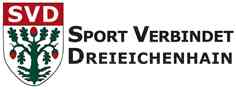 Tagesordnung der Delegiertenversammlungam Freitag, den 25. März 2022, um 19.30 UhrTagesordnung:01.	Begrüßung und Feststellung der Beschlussfähigkeit,	Abstimmung über die Zulassung eventueller 		Dringlichkeitsanträge	02.	Gedenken der verstorbenen Vereinsmitglieder	03.	Ergänzende Berichte des Vorstandes und der Abteilungen 	zu den Ausführungen im Jahresbrief04.	Diskussion über Punkt 0305.	Bericht der Rechnungsprüfer		-Antrag auf Entlastung des Vorstandes-06.	Wahl eines Versammlungsleiters zur Entlastung		des Vorstandes07.	Entlastung des Vorstandes	08.	Zielsetzung für das Jahr 2022	09.	Bekanntgabe von Anträgen und Diskussion über	deren Inhalte		Abstimmung über Wahl per Stimmkarte	Abstimmung über die Anträge10.	Neuwahlen:a. der/die erste Vorsitzendeb. der Vorstand allgemeine Verwaltungc. der Vorstand Mitgliederverwaltungd. der Vorstand PR & Marketinge. der Vorstand Medien11.	Wahl zum/zur Rechnungsprüfer*in (2-jährig)	12.	Feststellung der 3 mitgliederstärksten Abteilungen			Bestätigung der Abteilungsleiter*innen dieser drei		Mitgliederstärksten Abteilungen für die vertretungs-		berechtigte Mitgliedschaft im geschäftsführenden 		Vorstand13.	Fragestunde	14. 	Schlusswort des 1. Vereinsvorsitzenden	Dreieich, 18.02.2022Für den Vorstand  Christoph Knittel1.Vereinsvorsitzender